MON ÉCOLE – Questions Complete Mathilde’s schedule :At_____ :_________ she  has SVT (biology).At 10 :00, she has ____________________________________The lunch break lasts  ___________ in total.In the afternoon, she has,  ________________________ and__________________________.She finishes her school day  at _______ :_______.Name  2 activities students can do at breaktime.       _________________________________________      __________________________________.Does she like math classes ?   Give a reason for your answer._________________________________________________________________________________.Does she like her history and geography teacher ? Give a reason for your answer.__________________________________________________________________________________.What’s her favourite subject ? Give a reason for your answer._________________________________________________________________________________.The buildings :At the entrance to her high school , first there are... (name 2 buildings) _________________________________________________________________________________Then on the left, there is (name 1) ____________________________________________________On the right is (name 1) ____________________________________________________________Further in, there is also  ____________________________ and_____________________________The IT room is ridiculous because (1 reason)____________________________________________Name 2  school rules de  that Mathilde agrees with :______________________________________________________________________________________Which rule does she not like at all ? _______________________________________________________Name four extra-curricular activities that students can do.       ___________________ _____________________ _____________________ ____________________Trouve les mots en français (dans la transcription):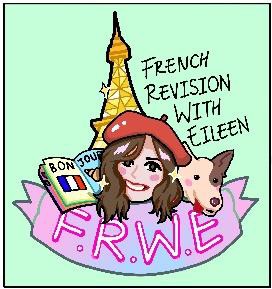 The school bus =By foot =Half-boarder =Sat down =Study time =The next day =Exhausted =A snack =Nonstop =Thanks to him =the one = c…………which is a shame =fortunately =The vice-principal = le/la _ _ _Old-fashioned =The choir =The workshop =Directions :is located = ………………………………	is situated = ……………………………… (right) opposite = ………………………………	next to = ………………………………on the right = ………………………………		on the left = ……………………………… behind = ………………………………	in the middle = ………………………………at the back/end = ………………………………Explique la différence entre :Je préfère ET préféré(e) = ………………………………………………………..……………………………. Le cours ET la cour ET le court = …….…………………………………………………..…………………… Le règlement ET les règles = ………………………………………………………..………………………… Faire (jouer) une partie de ET faire partie de = ……………………………………………………………… Les Temps :Dans le texte, trouve 3 exemples d’Imparfait : ……………………………………………………………….Dans le texte, trouve 1 exemple de Passé Composé : ………………………………